----			Hatósági bizonyítvány kiadása iránti kérelem / Vloga za izdajo uradnega potrdilaAlulírott / Podpisan/a	………………………………………...….…………(kérelmező neve / Ime vlagatelja)		………………………………………………………(születési hely és idő / kraj in datum rojstva)                        ………………………………………………………(anyja neve/ ime matere)……………………………………………………… (lakhely / naslov bivališča)azzal a kéréssel fordulok a T. Címhez, hogy az alábbi tény (tény, állapot vagy egyéb adat) igazolása céljából hatósági bizonyítványt szíveskedjenek kiállítani / prosim zgornji naslov za izstavitev uradnega potrdila, kot dokazila za naslednje dejstvo (dejstvo, stanje ali drug podatek): …………………………………………………………………………………………………...…………………………………………………………………………………………………..........................................................................................................................................................A hatósági bizonyítvány felhasználásának helye (hatóság megjelölése) és célja / Kraj (navedba organa) in namen uporabe uradnega potrdila: …………………………………………………………………………………………………...…………………………………………………………………………………………………...A bizonyítvány kiadásához szükséges okirati bizonyítékok, amelyeket kérelmemhez mellékelek / Prilagam naslednja dokazila, potrebna za izdajo uradnega potrdila:1. …………………………………………………………………………..2. …………………………………………………………………………..3. …………………………………………………………………………..Dátum / Datum:											………………………………							         kérelmező aláírása /      podpis vlagatelja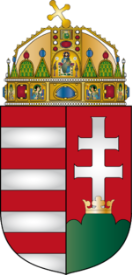 Alsószölnöki Közös Önkormányzati Hivatal9983 Alsószölnök, Fő út 19.Tel.: 06-94/534-006, Fax: 06-94/534-030Honlap: www.alsoszolnok.hu e-mail: info@alsoszolnok.hu  